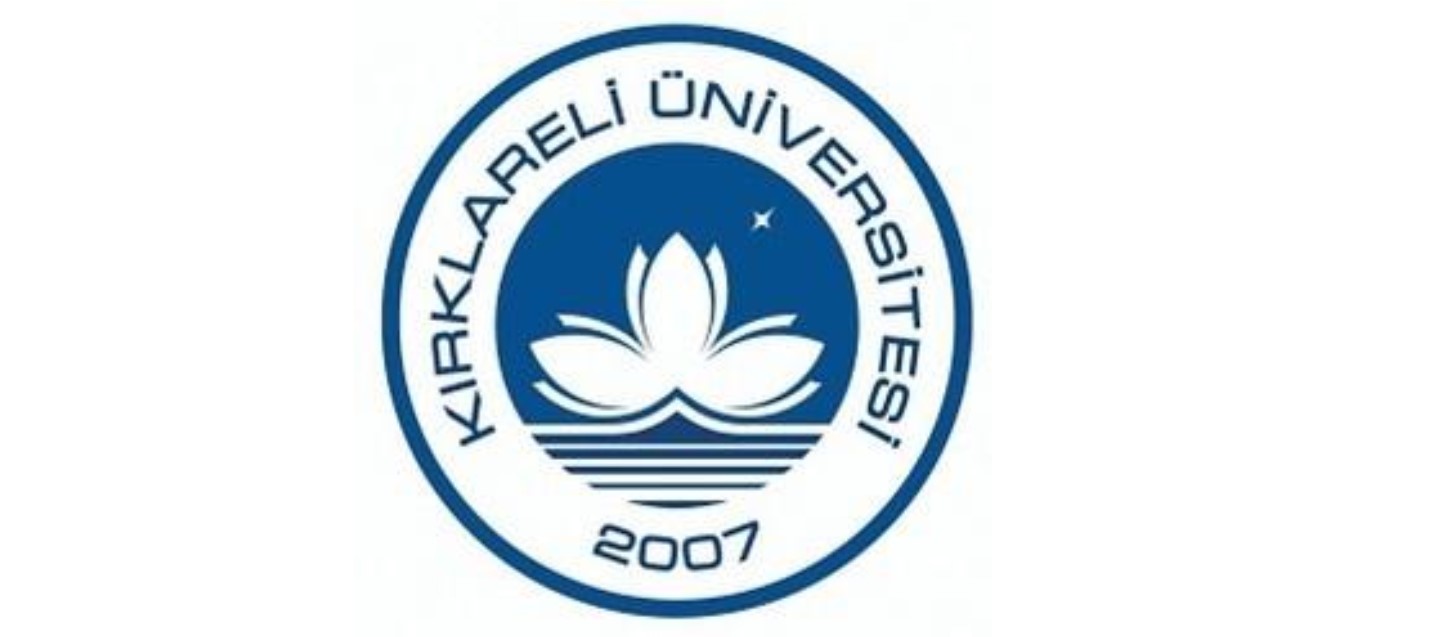 T.C.KIRKLARELİ ÜNİVERSİTESİBABAESKİ MESLEKYÜKSEKOKULU MÜDÜRLÜĞÜ2019 YILI KURUM İÇ DEĞERLENDİRME RAPORU 				01/2020İÇİNDEKİLERI- KURUM HAKKINDA BİLGİLER………………………………………….A- İletişim Bilgileri ……..………………………………………………………B- Tarihsel Gelişim…………….………………………………………..............C- Misyon, Vizyon, Değerler ve Hedefler ……………………………..……….II- KURUM İÇ DEĞERLENDİRME ÖLÇÜTLERİ……………………….….     A. KALİTE GÜVENCESİ SİSTEMİ……………………………………….         A.3.1. Paydaş Katılımı……………………………………………………..     B. EĞİTİM ve ÖĞRETİM…………………………………………………...         B.1. Programların Tasarımı ve Onayı……………………………………..         B.1.1. Programların Tasarımı ve Onayı …………………………………..         B.1.2. Program Amaçları, Çıktıları ve Programın TYYÇ Uyumu………..         B.1.3. Ders Kazanımlarının Program Çıktıları ile Eşleştirilmesi………….         B.1.4. Programın Yapısı ve Ders Dağılımı Dengesi………………………         B.1.5. Öğrenci İş Yüküne Dayalı Tasarım………………………………...         B.1.6. Ölçme ve Değerlendirme…………………………………………..         B.2. Öğrenci Kabulü ve Gelişimi………………………………………….         B.3. Öğrenci Merkezli Öğrenme……………………………………….....         B.3.1. Öğretim Yöntem ve Teknikleri………………………………….....         B.3.2. Ölçme ve Değerlendirme………………………………………......         B.3.3. Öğrenci Geri Bildirimleri…………………………………………..         B.3.4. Akademik Danışmanlık…………………………………………....         B.4. Öğretim Elemanları………………………………………………….         B.4.2. Öğretim Yetkinliği………………………………………………...         B.5. Öğrenme Kaynakları…………………………………………………         B.5.2. Sosyal Kültürel ve Sportif Faaliyetler……………………………..         B.6. Programların İzlenmesi ve Güncellenmesi…………………………..IV- C. ARAŞTIRMA ve GELİŞTİRME……………………………………….         C.3. Araştırma Yetkinliği…………………………………………………         C.3.1. Öğretim Elemanlarının Araştırma Yetkinliği ve Araştırma Yetkinliğinin Geliştirilmesi…………………………………………………................ KURUM HAKKINDA GENEL BİLGİLERİletişim Bilgileri Kırklareli Üniversitesi Babaeski Meslek Yüksekokulumuz 2005-2006 Eğitim Öğretim Yılından itibaren Babaeski-Edirne istikametinde D-100 karayolu üzerinde Taşköprü Köyü mevkiinde (ilçe merkezine yaklaşık 6,5 km. uzaklıkta) 100 dönüm arazi üzerinde kurulmuştur.Adres: Taşköprü Mevkii Edirne Yolu 7. Km 39200 Babaeski/KırklareliTelefon: 0 288 512 54 83Faks: 0 288 512 91 46 E-Posta:babaeskimyo@klu.edu.trB- Tarihsel GelişimYüksek öğretim Genel Kurulu’nun 18/08/2006 tarihli toplantısında alınan karar ile Meslek Yüksekokulumuz 1994-1995 Eğitim Öğretim Yılında Eğitim Öğretim faaliyetlerine başlamıştır. Kırklareli İl Genel Meclisinin kararı ile Babaeski Atatürk İlkokulu binası, Babaeski Meslek Yüksekokulu olarak kullanılmak üzere Trakya Üniversitesi Rektörlüğüne geçici ve ücretsiz olarak tahsis edilmiştir. Trakya Üniversitesi Babaeski Meslek Yüksekokulu 360 metrekarelik ana bina ile bir idari bina ayrıca Babaeski Belediye Başkanlığı binası içinde yer alan 65 metrekarelik ek derslikte eğitim öğretim faaliyetlerini sürdürmüştür. Maliye Bakanlığı Kırklareli Defterdarlığı Milli Emlak Müdürlüğü 10.12.1999 tarihinde Babaeski Taşköprü Köyü merasının 167 dönümlük kısmını Babaeski Meslek Yüksekokulu binası yapılmak üzere Trakya Üniversitesi Rektörlüğü emrine tahsis etmiştir. Bu arazi üzerine Kasım 2002’de Meslek Yüksekokulumuzun Eğitim binalarının temeli atılarak inşaata başlanmış ve 2 yıl içerisinde inşaat tamamlanarak sadece teşrif işlemleri kalmıştır. 29.05.2007 tarihli ve 26536 sayılı Resmi Gazete’de yayımlanarak yürürlüğe giren 5662 sayılı Kanun ile 2809 sayılı Yükseköğretim Kurumları Teşkilatı Kanununa eklenen Ek 83.madde gereği Trakya Üniversitesi Rektörlüğüne bağlı iken bağlantısı değiştirilerek yeni kurulan “Kırklareli Üniversitesi’’ ne aktarılmıştır.Okul binamızda 117 kişilik amfi, 1 kütüphane, 6 adet 100’er öğrenci kapasiteli amfi sınıf, 6 adet 75’er öğrenci kapasiteli sınıf, 1 adet 50 öğrenci kapasiteli sınıf, 1 adet 32 ve 1 adet 40 öğrenci kapasiteli bilgisayar laboratuvarı ile akademik/idari personele ayrılmış yönetim katı mevcuttur. Yemekhane (200 kişilik) ve kantin ise 640 m²’lik ek hizmet binasında personelimize ve öğrencilerimize hizmet vermektedir. Amfide ve tüm dersliklerde sabit projeksiyon cihazı bulunmaktadır. Bilgisayar laboratuvarlarında sürekli uygulama ve internet bağlantısı olanağı mevcuttur. Açık alanlarda ise sınırsız ve öğrencilerimize açık wi-fi bağlantısı ile her an dünya ile bağlantı halinde eğitimimizi sürdürüyoruz.	100 dönümlük arazi üzerinde öğrencilerin sportif çalışmaları için voleybol ve basketbol sahalarımız bulunmaktadır. Amfi salonunda tiyatro, müzik vb. çalışmalar için öğrencilere her türlü kolaylık sağlanmaktadır. Ayrıca, öğrencilerin Babaeski Gençlik Spor İlçe Müdürlüğü Kapalı Spor Salonunda okulumuza tahsis edilen gün ve saatlerde düzenli olarak spor, müzik, dans gibi faaliyetlerden yararlanabilme olanağı bulunmaktadır.Avrupa’ya açılan iki uluslararası karayolu ve başta İstanbul gibi metropollere olan yakınlığı nedeniyle ulaşım avantajı taşıyan Meslek Yüksekokulumuzdaki mevcut programlar ve aşağıdaki gibidir.Mevcut Programlarımız1-Bankacılık ve Sigortacılık Programı2-Büro Yönetimi ve Yönetici Asistanlığı Programı3-Dış Ticaret Programı4-Yerel Yönetimler Programı5-Çağrı Merkezi Hizmetleri Programı 6-Hukuk Büro Yönetimi ve Sekreterliği Programı 7-Hava Lojistiği Programı (Öğrenci alımı için çalışmalar devam etmektedir.)8-Marka İletişim Programı (Öğrenci alımı için çalışmalar devam etmektedir.)9-Uygulamalı İngilizce ve Çevirmenlik Programı (Öğrenci alımı için çalışmalar devam etmektedir.)10- Perakende Satış ve Mağaza Yönetimi (Öğrenci alımı için çalışmalar devam etmektedir.)11-Menkul Kıymetler ve Sermaye Piyasası(Öğrenci alımı için çalışmalar devam etmektedir.)2019-2020 Eğitim-Öğretim Yılında Yükseköğretim Kurulu Başkanlığına Açılması / Kapatılması Önerilen ProgramlarÜniversitemizde 2019-2020 eğitim öğretim döneminde, aşağıda adı geçen eğitim öğretim birimleri bünyesinde belirtilen bölümlerin açılmaları kararlaştırılmıştır.Öğrenci SayılarıMisyon, Vizyon, Değerler Ve Hedefler MisyonBabaeski Meslek Yüksekokulu; teorik altyapıya sahip, uygulamayı bilen, uluslararası bilimsel ve teknolojik gelişmeleri yakından izleyebilen, çağımızın gelişen ve değişen iş dünyasında yerini alacak dinamik kadroları yetiştirerek bölge ve ülke kalkınmasına, refah ve mutluluk düzeyinin artmasına katkıda bulunmayı ve üniversitenin iş dünyasına destek veren bir unsuru olmayı amaç edinmiştir. VizyonEvrensel değerler çerçevesinde, öğrenci odaklı bir anlayışla, yüksek kalitede eğitim verebilen saygın bir kurum olarak, bilgi ekonomisinin ihtiyaçları doğrultusunda bilgiye ulaşmayı ve çözümlemeyi bilen, kendini sürekli yenileyebilen, farklılık yaratacak nitelikte iş gücünü yetiştirmek ve böylelikle istihdama, bölgemizin ve ülkemizin sosyal ve ekonomik gelişmesine katkı sağlamaktır.Değer ve Hedefler Babaeski Meslek Yüksekokulu kurum misyon ve vizyonu bağlamında; eğitim-öğretim, bilimsel araştırma, yönetim organizasyon ve toplumsal yaşama katkı alanlarında esas alınan değerleri aşağıdaki gibidir: -Evrensellik -Bilimsellik -Toplumsal Sorumluluk -Etik Değerlere Bağlılık -Yenilikçilik - Çevre Bilinci - Güven - Öğrenci Odaklı - KatılımcılıkGerek mevcut programlarla gerekse açılması planlanan programlarla ortaya çıkacak öğrenci potansiyelinin, çok önemli bir noktaya yerleşmiş ancak bugüne kadar gerekli büyümeyi gösterememiş olan Babaeski ekonomisine önemli katkılar sağlayacağı görüşündeyiz.Eğitimde kaliteye öncelik veren çağdaş ve yenilikçi politikalarla şekillenecek görev anlayışı ve uygulamalarımızla Meslek Yüksekokulumuzu ön sıralara taşımak ve bunun sonucu olarak da bölge ve ülke ekonomisine mümkün olan en yüksek katkıyı sağlamak temel hedefimizdir.Diğer Hedefler: -Laboratuvarların niteliğine göre, kullanılacak teçhizatı sağlamak-Teknik geziler düzenlemek -Spor etkinliği olarak her yıl bir futbol, basketbol, voleybol turnuvası düzenlenmesi-Bir ya da birkaç sınıf veya okul olarak çevre illere, tarihi ve turistik mekânlara geziler düzenlemek-Eğitim-öğretim kalitesinin iyileştirilmesi, öğrenciye yönelik sağlık-sosyal ve kültürel faaliyetlerin geliştirilmesi-Ek bina yapılarak öğrencilerin yararlanacağı kapalı alanların artırılması-Okulumuzdan mezun olanlarla iletişimin devam ettirilmesi ve mezunlarla iletişime geçmekİdarenin Amaç ve Hedefleri: II- KURUM İÇ DEĞERLENDİRME ÖLÇÜTLERİMeslek yüksekokulumuzun sorumlu birim olarak yer aldığı kurum iç değerlendirme ölçütlerine ilişkin çalışmalar ve kanıtları aşağıdaki başlıklar halinde sıralanmıştır.A- Kalite Güvencesi SistemiA.3. 1.  Paydaş KatılımıKurumumuz, iç ve dış paydaşların kalite güvencesi sistemine katılımı olgunluk düzeyimiz 4 (Kurumdaki tüm süreçlere ve karar almalara paydaşların katılımı kurumdaki bütüncül kalite yönetimi kapsamında yürütülmekte ve paydaş katılımı uygulamalarından elde edilen bulgular izlenerek paydaşlarla birlikte değerlendirilmekte ve izlem sonuçlarına göre önlem alınmaktadır)’tür.Kanıtlar: İç paydaşlarımız öğretim elemanlarımız ve öğrencilerimizdir. Dış paydaşlarımız Kırklareli Üniversitesi Mezun öğrencilerimiz ve diğer Akademik Birimlerdir. Paydaş bilgileri ve paydaş görüşlerinin alınmasına dair anketlerimiz ve anket analiz raporlarımız EK-1 de sunulmuştur. Paydaşlarımızın geri bildirimlerini almak için www.babaeskimyo.klu.edu.tr/formlar web adresimizde istek, öneri ve şikâyetler ve müdüre mesaj http://babaeskimyo.klu.edu.tr/Sayfalar/14789-mudure-mesaj-sayfasi.klu ve http://babaeskimyo.klu.edu.tr/Formlar/68-istek-oneri-ve-sikayet-formu.klu bölümümüz bulunmaktadır. - Üst yönetim ve birim düzeyindeki kurul ve komisyonlarda bölüm başkanlarımız ve yönetim kurulu üyelerimizle toplantılarda görüşler alınmaktadır: - 22 Temmuz 2019 tarihli, 97 sayılı Senato toplantısı 14 numaralı karar ile Babaeski Meslek Yüksekokulu Danışma Kurulu oluşturulmuştur. (EK 3).  Babaeski Meslek Yüksekokulu Danışma Kurulu düzenli olarak toplantılar düzenleyerek, eğitim öğretim süreçleri ile ilişkin değerlendirmeler yapmaktadır. (Ek 2)http://babaeskimyo.klu.edu.tr/Sayfalar/14281-babaeski-meslek-yuksekokulu-danisma-kurulu-toplantisi.kluhttps://obs.klu.edu.tr/ web adresinden öğrenci bilgi sistemi ile mezun bilgilerine ulaşabilmekte, ayrıca www.babaeskimyo.klu.edu.tr adresinden mezun izleme sistemiyle mezuniyet duyuruları yapılmaktadır. Standart uygulamalar ve mevzuatın yanı sıra okulumuz ihtiyaçları göz önüne alınarak ülkenin bilimsel ve kültürel yönden ilerlemesini sağlamak adına öğrencilerimiz için programlar aracılığıyla Teknik Geziler yapılmış, seminerler aracılığıyla eğitimler planlanmıştır (www.babaeskimyo.klu.edu.tr/etkinlikler).- Diğer kuruluşlarla işbirliği yaparak, kamu kuruluşlarına önerilerde bulunmak suretiyle öğretim ve araştırma konularının öğrencilerimizin ve toplumun yararına sunmak yaklaşımımızdır.B. Eğitim ve Öğretim B.1.1.  Programların Tasarımı ve Onayı Programların tasarımı ve onayı olgunluk düzeyimiz 4 (Paydaşların katılımıyla programların tasarımı ve onayına ilişkin uygulamalar sistematik olarak izlenmekte ve paydaşlarla birlikte değerlendirilerek önlemler alınmaktadır) tür.Kanıtlar:Kurumumuzda eğitim-öğretim sürecinin değerlendirilmesi ve ön lisans programlarının tasarım ve onay süreçleri; YÖK’ün program açma ölçütleri, Kırklareli Üniversitesi Önlisans ve Lisans Eğitim ve Öğretim Yönetmeliği (http://oidb.klu.edu.tr/Yardimci_Sayfalar/184-yonetmelikler.klu), Kurum Senato Kararları ile gerçekleşmektedir.Yasal prosedürler kapsamında programların tasarım ve onayı ilgili bölümde iç ve dış paydaşların görüşlerinin alınması ve değerlendirilmesi, açılacak programa ilişkin gerekçelerin belirlenmesi, ilgili ulusal ve uluslararası örnekler, dersler ve içeriklerinin tasarlanması, programın faydası, öğretim elemanı bazında birimin altyapısı, öğrenci kabul koşulları vb. bilgileri içeren dosya ilgili bölüm kurullarında değerlendirilip karara bağlandıktan sonra birim kurullarda değerlendirilerek karara bağlanır. Birim kararına bağlı olarak ilgili bölüm talebi, Rektörlük makamına sunulur. Rektörlüğün ilgili birimlerinin inceleme ve değerlendirme işlemlerinden sonra son olarak Üniversite Senatosu tarafından da değerlendirilir. Senatoda olumlu karar alınması durumunda dosya, son karar merci olan Yükseköğretim Kurumu‘na gönderilmekte, burada da uygun görüldüğü takdirde program açılma süreci tamamlanmış olmaktadır. https://www.yok.gov.tr/kurumsal/idaribirimler/egitim-ogretim-dairesiEK 4Kurumumuz ön lisans düzeylerinde öğrencilere araştırma yetkinliğini kazandırmaya yönelik, “Araştırma Yöntem ve Teknikleri” dersi mevcuttur.http://blogna.klu.edu.tr/B.1.2. Program Amaçları, Çıktıları ve Programın TYYÇ UyumuKurumumuz olgunluk düzeyi 4 (Tüm programların amaçları, çıktıları ve bunların TYYÇ uyumuna ilişkin tüm alanları kapsayan uygulamalar, sistematik olarak izlenmekte ve paydaşlarla birlikte değerlendirilerek önlemler alınmaktadır)’tür.Kanıtlar:Kurum eğitim kalite politikası kapsamında program yeterliliklerinin TYYÇ ile uyumunu sağlama süreçleri Eğitim-Öğretim Kalite Güvence Sisteminde belirlenmiştir. Kurumdaki her bir akademik birim-bölümün, iç ve dış paydaş beklenti ve gereksinimlerinden hareketle program yeterliklerini güncellemesini içermektedir. Güncellenen program yeterlikleri, ulusal yükseköğretim standartları olarak TYYÇ'nin ilgili düzey ve alan yeterliklerinin kapsamıyla karşılaştırılmasını ve TYYÇ'nin kriter alınmasını öngörmektedir.EK 1http://bologna.klu.edu.tr/Bologna Bilgi Paketi Babaeski Meslek Yüksekokuluhttps://obs.klu.edu.tr/oibs/bologna/start.aspx?gkm=044736612219735535378193775634464377072195321963666634432388883882431110354853418433291311153556035600363783329731117389123214021973664237525366663330033183342122156 B.1.3. Ders Kazanımlarının Program Çıktıları ile EşleştirilmesiKurumumuz ders kazanımlarının program çıktıları ile eşleştirilmesi olgunluk düzeyimiz 4 (tüm programların ders kazanımları ile program çıktıları eşleştirilmesine ilişkin tüm alanları kapsayan uygulamalar, sistematik olarak ve kurumun iç kalite güvencesi sistemiyle uyumlu olarak izlenmekte ve izlem sonuçları paydaşlarla birlikte değerlendirilerek önlem alınmaktadır)’tür.Kanıtlar:Kurumda öğretim programları ve ders bilgi paketlerinin hazırlanması ve kamuoyuyla paylaşılmasına ilişkin uygulamalara bakıldığında, tasarlanan program yeterlikleri, derslerin öğrenme çıktıları ve diğer eğitim öğretim uygulamaları, Bologna Bilgi paketlerinde güncellenmektedir.   http://blogna.klu.edu.tr/ B.1.4. Programın Yapısı ve Ders DağılımlarıKurumumuz program yapısı ve ders dağılımlarında olgunluk düzeyimiz 4 (program yapısı ve dengesine ilişkin uygulamalar tüm programlarda, sistematik olarak izlenmekte ve izlem sonuçları paydaşlarla birlikte değerlendirilerek önlem alınmakta ve sürekli olarak güncellenmektedir)’tür. Kanıtlar:EK 1- Program ve ders bilgi paketleri  (http://blogna.klu.edu.tr) web adresinde ilan edilmektedir.- Derslerin seçmeli-zorunlu dağılımı Kırklareli Üniversitesi Ön Lisans ve Lisans Eğitim ve Öğretim Yönetmeliği Madde 15 ile belirlenmiştir. B.1. 5. Öğrenci İş Yüküne Dayalı TasarımÖğrenci iş yüküne dayalı tasarım olgunluk düzeyimiz 4 (tüm programlarda uygulanan öğrenci iş yükü uygulaması,  sistematik olarak izlenmekte ve izlem sonuçları paydaşlarla birlikte değerlendirilerek önlemler alınmaktadır)’tür. Kanıtlar:Öğrenci iş yükü kredileri tanımlanmış ve tanımlanan bu iş yükü kredileri Bologna Bilgi Paketinde ilan edilmiştir. http://blogna.klu.edu.trKurum eğitim belgeleri kapsamında tüm düzeylerdeki iş yükü kredileri, iş yükü kredilerinin mesleki uygulamalar, stajlar ve değişim programları için tanımlanmıştır. Üniversitemi bünyesinde Eğitim-Öğretim Değerlendirme Sistemi (EDS) geliştirilmiştir. EDS  ile öğrencilerin derslerine ilişkin iş yükü bilgilerinin (dönem sonlarında öğrencilere sunulan anketler ile bilgiler toplanmaktadır) sisteme aktarılmasına imkan sağlayarak, derslerin iş yükü hesaplamaları güncellenmektedir. (http://eds.klu.edu.tr/)B.1. 6. Ölçme DeğerlendirmeÖlçme değerlendirme olgunluk düzeyimiz 4 (tüm programlarda tasarlanan ölçme ve değerlendirme sistemine ilişkin uygulamalardan elde edilen bulgular sistematik olarak izlenmekte ve izlem sonuçları paydaşlarla birlikte değerlendirilerek önlemler alınmaktadır)’tür. Kanıtlar- Ölçme değerlendirme esas ve ilkeleri Kırklareli Üniversitesi Ön Lisans ve Lisans Eğitim ve Öğretim Yönetmeliği’nde yer almaktadır.  http://oidb.klu.edu.tr/Yardimci_Sayfalar/184-yonetmelikler.kluÖlçme değerlendirme esasında sistem ve sonuçlar https://obs.klu.edu.tr/ adresinden paydaşlara duyurulmaktadır. Ayrıca bu sistem üzerinden öğrencilere anket yapılmakta ve anket sonuçları paydaşlar ve kamuoyuyla paylaşılmaktadır.http://kalite.klu.edu.tr/dosyalar/birimler/kalite/dosyalar/dosya_ve_belgeler/kurum_ic_degerlendirme_raporu.pdfB.2. Öğrenci Kabulü ve GelişimiÖğrenci kabulü ve gelişimi olgunluk düzeyimiz 4 (Diploma, derece ve diğer yeterliliklerin tanınması ve sertifikalandırılmasına ilişkin uygulamalardan elde edilen bulgular, sistematik olarak izlenerek paydaşlarla birlikte değerlendirilmekte ve izlem sonuçlarına göre önlem alınmaktadır)’tür. KanıtlarDiploma, derece ve diğer yeterliliklerin tanınması ve sertifikalandırılmasına ilişkin kriterler kamuoyuna öğrenci bilgi sistemi aracılığıyla duyurulmaktadır.https://obs.klu.edu.tr/Öğrencinin akademik ve kariyer gelişimini izlemek üzere tanımlı süreçler dahilinde tanımlı süreçlerimiz bulunmaktadır. Kırklareli Üniversitesi Ön Lisans ve Lisans Eğitim ve Öğretim Yönetmeliği Danışmanlık Hizmetleri Madde 20: (1) Her öğrenciye, bu Yönetmeliğe uygun bir akademik program izlemesini sağlamak üzere bir öğretim üyesi/görevlisi danışman olarak atanır./ (4) Danışman, öğrenciyi öğrenimi boyunca izler ve öğrencinin devam etmekte olduğu program çerçevesinde öğrencinin her yarıyıl/yıl izleyeceği dersler ve bunlarla ilgili yapılacak değişiklikler hakkında öğrenciye önerilerde bulunur. Öğrencinin alması gereken zorunlu ve seçimlik dersler; devam ettiği programdaki başarı durumu yanında derslerin program içindeki dağılımı, yapısal özellikleri ve benzeri teknik değerlendirmeler de göz önüne alınmak suretiyle danışmanı tarafından belirlenir.Öğrenci iş yüklerini ve kredi dağılımlarını gösteren belgeler http://oidb.klu.edu.tr/ - http://blogna.klu.edu.tr adresinden takip edilmektedir. B. 3. Öğrenci Merkezli ÖğrenmeB. 3. 1 Öğretim Yöntem ve TeknikleriÖğretim yöntem ve teknikleri olgunluk düzeyimiz 4 (öğrenme, öğretme süreçlerinde aktif ve etkileşimli öğrenci katılımını sağlayan güncel, disiplinler arası çalışmaya teşvik eden ve araştırma/ öğrenme ve öğrenci odaklı öğretim yaklaşımı uygulamalarından elde edilen bulgular, sistematik olarak izlenerek paydaşlarla birlikte değerlendirilmekte ve izlem sonuçlarına göre önlem alınmaktadır)’tür. KanıtlarAktif ve etkileşimli öğretme yöntemlerine ilişkin öğrenciyi odak noktası alarak mesleki gelişimleri için seminerler, geziler ve kariyer eğitimleri düzenlemekteyiz. http://babaeskimyo.klu.edu.tr/http://babaeskimyo.klu.edu.tr/Sayfa_Gruplari/372-etkinlik.klu/detay/Yatay geçiş, yabancı uyruklu öğrenci, çift ve yandal öğrenci uygulamalarında “Kırklareli Üniversitesi Çift Anadal, Yandal Yönergesi”, ve “Kırklareli Üniversitesi Yabancı Uyruklu Öğrenci Kabulüne İlişkin Yönerge” süreçlerine uygun tanımlı sistemleri uygulamaktayız.http://kalite.klu.edu.tr/http://oidb.klu.edu.tr/http://oidb.klu.edu.tr/Yardimci_Sayfalar/184-yonetmelikler.klu-2019 yılında yeni kayıt yaptıran öğrencilerimize özel oryantasyon eğitimi düzenlenerek öğrencilerimiz için çeşitli sunumlar ve bilgilendirmeler yapılmıştır.http://babaeskimyo.klu.edu.tr/ (Ek- 2)- Birim Erasmus ve Farabi Koordinatörlerince; Erasmus, Farabi Programları hakkında öğrencilerimize eğitim seminerleri verildi. Öğrencilerimiz, kendilerine yeni kapılar açan bu eğitimlerden faydalanmaları konusunda teşvik edilmişlerdir. http://babaeskimyo.klu.edu.tr/ (Ek-2)- Çeşitli kamu kurum ve kuruluşlarının görevlileri ve üst düzey özel sektör çalışanları Meslek Yüksekokulumuza davet edildi ve ilgili kişiler tarafından öğrencilerimize bölümleriyle ilgili eğitim seminerleri verildi. http://babaeskimyo.klu.edu.tr/ (Ek- 2)Bilimsel faaliyet olarak öğretim elemanlarımızca uluslararası konferanslarda bildiri sunumu gerçekleştirildi. Akademik personelimizin çeşitli ulusal ve uluslararası hakemli dergilerde makaleleri yayınlandı. 2019 yılı içinde faaliyet tablomu aşağıdaki gibidir: http://personel.klu.edu.tr/ adresinde akademik personel ait akademik özgeçmiş yer almaktadır.B.3. 2. Ölçme ve DeğerlendirmeÖlçme ve değerlendirme olgunluk düzeyimiz 4 (tüm programlarda öğrenci merkezli ölçme ve değerlendirmeye ilişkin olgunlaşmış uygulamalardan elde edilen bulgular, sistematik olarak izlenmekte ve izlem sonuçları paydaşlarla birlikte değerlendirilerek önlemler alınmaktadır)’tür. Kanıtlar:-Öğrenci başarısını ölçme ve değerlendirmede kullanılan tanımlı süreçler http://oidb.klu.edu.tr/ adresiyle kamuoyuyla paylaşılmaktadır. -Ders öğrenme çıktıları 2019 yılı içerisinde güncellenmiştir. http://blogna.klu.edu.trB.3. 3 Öğrenci Geri BildirimleriÖğrenci geri bildirimleri olgunluk düzeyimiz 4 (tüm programlarda tüm öğrenci gruplarının geri bildirimlerinin alınmasına ilişkin uygulamalardan (geçerlik ve güvenirliği sağlanmış, farklı araçlar içeren) elde edilen bulgular, sistematik olarak izlenmekte ve izlem sonuçları paydaşlarla birlikte değerlendirilerek önlemler alınmaktadır)’tür.  KanıtlarKırklareli Üniversite Öğrenci Eğitim Öğretim Değerlendirme Sistemi (EDS) üzerinden program çıktıları ve öğrenme çıktıları eşleştirilmiş olup, sistem üzerinden geribildirim alınması uygulamalarına başlanmıştır. http://eds.klu.edu.tr/Öğretim elemanlarımız ders eşleştirmelerini yapmıştır. http://eds.klu.edu.tr/Ayrıca bu sistem üzerinden öğrencilere anket yapılmakta ve anket sonuçları paydaşlar ve kamuoyuyla paylaşılmaktadır.http://anketd.klu.edu.tr/kalite/idari_memnuniyet/http://anketd.klu.edu.tr/kalite/akademik_memnuniyet/http://kalite.klu.edu.tr/dosyalar/birimler/kalite/dosyalar/dosya_ve_belgeler/kurum_ic_degerlendirme_raporu.pdfhttp://kalite.klu.edu.tr/Sayfalar/14172-akademik-birimlerde-kurumsal-kalite-dokumantasyonu-toplantisi.kluB. 3. 4. Akademik DanışmanlıkAkademik danışmanlık olgunluk düzeyimiz 4 (kurumda akademik danışmanlığa ilişkin yürütülen uygulamalardan elde edilen bulgular, sistematik olarak izlenmekte ve izlem sonuçları paydaşlarla birlikte değerlendirilerek önlemler alınmaktadır)’tür. KanıtlarÖğretim elemanlarımızın danışmanlığını yaptığı öğrencilerimiz için belirli gün ve saatlerde danışmanlık saatleri ayrılmakta ve bu danışmanlık görüşme planları internet adresimizden kamuoyuna duyurulmaktadır. http://babaeskimyo.klu.edu.tr/http://babaeskimyo.klu.edu.tr/Sayfalar/11436-program-ve-staj-danismanlari.kluhttp://babaeskimyo.klu.edu.tr/Sayfalar/11595-ogretim-elemanlari-danismanlik-gun-ve-saatleri.kluB.4. Öğretim ElemanlarıB. 4. 2. Öğretim YetkinliğiÖğretim yetkinliği olgunluk düzeyimiz 4 (kurumun öğretim elemanlarının öğretim yetkinliğini geliştirmek üzere gerçekleştirilen uygulamalardan elde edilen bulgular sistematik olarak izlenmekte ve izlem sonuçları paydaşlarla birlikte değerlendirilerek önlemler alınmaktadır)’tür. KanıtlarÖğretim elemanlarımız eğiticinin eğitimi uygulamalarında 2019 yılı içerisinde 3 eğitime katılmışlardır. 13.11.2019 tarihli Meslek Yüksekokullarında Mesleki Gelişim Eğitici Eğitimi Programına 18 kişi, 25.11.2019 tarihinde 2019-2020 Kurumsal Eğitim-Öğretim Geliştirme Uygulamalarına ilişkin Akademik Personel Bilgilendirme Seminerlerine 18 kişi, 23.12.2019-24.12.2019 tarihleri arasında Trakya Kalkınma Ajansı tarafından desteklenen Kurumsal Mesleki Gelişim Seminerine 1 kişi katılmıştır.http://kalite.klu.edu.tr/Sayfalar/15386-luleburgaz-ve-babaeski-myoda-egitici-egitimi-programii.kluhttp://kalite.klu.edu.tr/Sayfalar/15441-kurumsal-egitim-ogretimi-gelistirme-uygulamalari-ogrenme-ciktilari-program-yeterlikleri-eds.kluB. 5. Öğrenme KaynaklarıB. 5. 2. Sosyal Kültüre ve Sportif FaaliyetlerSosyal, kültürel ve sportif faaliyetler olgunluk düzeyimiz 4 (kurumun tüm birimlerinde uygun nicelik ve nitelikte sosyal, kültürel ve sportif faaliyetler kurumsal olarak yönetilmektedir. Tüm bu uygulamalardan elde edilen bulgular, sistematik olarak izlenmekte ve izlem sonuçları paydaşlarla birlikte değerlendirilerek önlemler alınmaktadır)’tür. KanıtlarÇevre ile iletişimi geliştirecek sosyal, kültürel ve sportif içerikli etkinlikler düzenlenmiştir. http://babaeskimyo.klu.edu.tr/ ve (Ek- 2)Öğrenci ve öğretim elemanlarının birlikte yer aldığı teknik ve sosyal gezi organizasyonları gerçekleştirilmiştir. http://babaeskimyo.klu.edu.tr/ ve (Ek- 2)Öğrenci Kulübü olarak bir “İletişim Kulübü”müz bulunmaktadır. http://babaeskimyo.klu.edu.tr/B.6. Programların İzlenmesi ve GüncellenmesiB.6. 1. Program Çıktılarının İzlenmesi ve GüncellenmesiOlgunluk düzeyimiz 4 kurumda tüm programların çıktıları sistematik olarak ve kurumsal amaçlar doğrultusunda izlenmektedir. Bu izleme sonuçları paydaşlarla birlikte değerlendirilerek güncellemeler yapılmaktadır)’tür. Kanıtlar- Kurumda öğretim programları ve ders bilgi paketlerinin hazırlanması ve kamuoyuyla paylaşılmasına ilişkin uygulamalara bakıldığında, tasarlanan program yeterlikleri, derslerin öğrenme çıktıları ve diğer eğitim öğretim uygulamaları, Bologna Bilgi paketlerinde güncellenmektedir.   http://blogna.klu.edu.tr/Bologna Bilgi Paketi Babaeski Meslek Yüksekokuluhttps://obs.klu.edu.tr/oibs/bologna/start.aspx?gkm=044736612219735535378193775634464377072195321963666634432388883882431110354853418433291311153556035600363783329731117389123214021973664237525366663330033183342122156Söz konusu güncelleme çalışmalarında TYYÇ uyumu gözetilmekte olup, paydaş görüşleri ve değerlendirmeleri dikkate alınmaktadır.EK- 1  C.3. Araştırma YetkinliğiC. 3. 1. Öğretim Elemanlarının Araştırma Yetkinliği ve Araştırma Yetkinliğinin GeliştirilmesiOlgunluk Düzeyimiz 4 (kurumda,  öğretim elemanlarının araştırma yetkinliğinin değerlendirilmesine ve geliştirilmesine yönelik uygulamalar düzenli olarak izlenmekte ve izlem sonuçları paydaşlarla birlikte değerlendirilerek önlemler alınmaktadır)’tür. Kanıtlar2019 yılında BAP Proje desteğiyle Proje oluşturan 3 öğretim elemanımız bulunmaktadır. 2019 yılı ve sonraki yıllarda öğretim elemanlarımızın senede en az 2 yayın yapması önerisi ve kolaylığı müdürlüğümüzce görüşülmüştür. Yıl içinde öğretim elemanları tarafından yapılan yayın ve faaliyetlerin toplam sayısı aşağıdaki gibidir:İndekslere Giren Hakemli Dergilerde Yapılan Yayınlar BirimBölüm / ProgramKontenjanBABAESKİMYOYönetim Organizasyon / Hava Lojistiği40BABAESKİMYOPazarlama ve Reklamcılık / Marka İletişimi40BABAESKİMYOCeza İnfaz ve Güvenlik Hizmetleri40BABAESKİMYOToptan Satış ve Perakende / Perakende Satış ve Mağaza Yönetimi40BABAESKİMYOYabancı Diller ve Kültürler / Uygulamalı İngilizce ve Çevirmenlik Programı40BABAESKİMYOÖğrenci SayılarıÖğrenci SayılarıÖğrenci SayılarıÖğrenci SayılarıÖğrenci SayılarıÖğrenci SayılarıÖğrenci SayılarıÖğrenci SayılarıÖğrenci SayılarıÖğrenci SayılarıBirimin AdıI. ÖğretimI. ÖğretimI. ÖğretimII. ÖğretimII. ÖğretimII. ÖğretimToplamToplamGenel ToplamEKToplamEKToplamKızErkekGenel ToplamBabaeski Meslek Yüksekokulları338844007788----388400788Toplam338844007788---388400788Stratejik AmaçlarStratejik HedeflerStratejik Amaç-1Akademik ve idari yapılanmanın, Meslek Yüksekokulumuzun ihtiyaçları göz önüne alınarak nitelik ve nicelik açısından geliştirilmesi.Stratejik Hedef-1Öğrencilerimizin Atatürk ilke ve inkılapları doğrultusunda Atatürk milliyetçiliğine bağlı bireyler olarak yetiştirilmesi ve bilimsel donanımlı olarak ülkemize hizmet bilinciyle yetiştirilmesidir. Eğitim ve araştırma alt yapısıyla ve bilimsel araştırmaya verilen destekle mesleklerinde yeterli bilgi donanımı sağlanmış öğrenciler yetiştirilmesidir.  Araştırma açısından ülkemizin bilim dünyasına ve teknolojisine katkı sağlanması temel hedeflerimiz arasındadır. Stratejik Amaç-2 Meslek Yüksekokulumuzun yapılanma ve işleyişine yönelik ihtiyaçlarının giderilmesi.Stratejik Hedef-2Eğitimde kaliteye öncelik veren çağdaş ve yenilikçi politikalarla şekillenecek görev anlayışı ve uygulamalarımızla okulumuzu ön sıralara taşımak ve bunun sonucu olarak da yerel ve ülke ekonomisine mümkün olan en yüksek katkıyı sağlamak.Stratejik Amaç-3Modern, ulusal ve uluslararası düzeyde nitelikli ve verimli bir eğitim-öğretim anlayışının gerçekleştirilmesi.Stratejik Hedef-3Öğretim elemanlarının modern eğitim teknolojilerinden yararlanma imkân ve becerilerinin arttırılmasıdır.Stratejik Amaç-4Eğitim ve öğretim yapısının geliştirilmesinin sağlanması.Stratejik Hedef-4Öğretim programlarının verimliliğinin arttırılması ve yeni öğretim programlarının açılmasıdır.Stratejik Amaç-5Bilimsel Araştırmaların geliştirilmesinin sağlanması.Stratejik Hedef-5Meslek Yüksekokulumuzdaki eğitim-öğretimin teknoloji ile iç içe gelişmesini sağlamaktır.Stratejik Amaç-6Meslek Yüksekokulunun mevcut kaynaklarını geliştirmek ve yeni kaynaklar yaratılması.Stratejik Hedef-6Meslek Yüksekokuluna kaynak (fon, bağış ve sponsor) sağlanmasıdır.Stratejik Amaç-7Meslek Yüksekokulunun bölgesel ve ulusal tanınırlık ve saygınlığının daha da güçlendirilmesi.Stratejik Hedef-7Ulusal ve uluslararası düzeyde işbirliklerinin arttırılmasıdır.FAALİYET TÜRÜSAYISISempozyum ve Kongre16Konferans6Panel-Seminer1Açık Oturum1Söyleşi-Tiyatro -Konser-Sergi-Turnuva2Teknik Gezi1Eğitim Semineri7YAYIN TÜRÜSAYISIUluslararası Makale8Ulusal Makale5Uluslararası Bildiri18Ulusal Bildiri-Kitap1